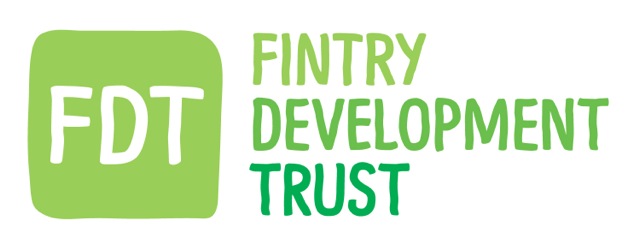 DATE:                                 LOCATION:                                   TIME:Information to be minuted:Objections to be recorded:Date of Next Meeting:DIRECTORS & STAFFPresentApologiesDavid Howell (Chair)YGordon Cowtan (Treasurer)YHolly O'DonnellYHugh EdmondsYIain FrazerYChris RobinsonYAnne HislopYMatthew Black (Sen. Energy Advisor, Project manager)Kayt Howell (Manager)Guest.Agenda Item No.Summary DiscussionDecisionAction.1.Financial OverviewGC referred to the summary email forwarded to the Board. Discussions with Falck are creeping forward.Continue to work towards securing better Falck deal.Agreed to potentially host Falck event in Fintry 2019GC KH Simon Robinson (Consultant)2.Dunmore GardensMB reported on the current project status.Funding is secured. Locogen agreed liabilities for loans, repayments and any losses.A positive and constructive meeting was held with partners LOCOGEN on 15.01.19Board are keen to have the stake-holders agreement confirm FDT is ringfenced and protected from any financial liabilities.Another residents meeting is expected to be held in March 19GC MB 3.BalgairMB reported on the process of securing a ‘one stop shop’ for all maintenance need for the project. This would benefit residents and give improved service.Other longer-term possible solutions to reducing costs of project will be investigated.Agreed to cost out full contract package and compare to current costs. Expected to be higher but would provide a better solution.MB GC4.Ministers visitFDT are hosting a visit from the Scottish Minister for Energy on 30.01.19. The Board discussed agenda and the how best to prepare information to convey to visiting party.Possible publicity of event was discussed.The Board agreed that with the limited time available that the agenda be trimmed to allow suitable discussion time. KH will keep in touch with Ministers office KH MB Board.5.AGMThe Board discussed the preparations for the AGM, including available information and election of directors.GC ran through financial presentation for the event.The Board gave feedback on leaflet information changes and the presentation content.ALL